ERSATZERKLÄRUNG DER BEEIDETEN BEZEUGUNGSURKUNDE
im Sinne der Artikel 46 und 47 des DPR Nr. 445/2000, in geltender Fassung(Füllen Sie alle grauen Felder aus und kreuzen Sie, falls zutreffend, die grauen Kästchen an)Der/Die Unterfertigte ist darüber informiert, dass die im Zuge der Ersatzerklärungen der beeideten Bezeugungsurkunde nicht der Wahrheit entsprechenden Angaben und gefälschten Unterlagen gemäß den Artikeln 75 und 76 des Dekretes des Präsidenten der Republik vom 28.12.2000, Nr. 445 sowie Art. 2/bis des Landesgesetzes vom 22. Oktober 1993, Nr. 17, in geltender Fassung, strafrechtlich verfolgt werden können und den Widerruf der Beihilfe aufgrund einer Falscherklärung zur Folge haben; außerdem nimmt der/die Unterfertigte die Verordnung (EU) 2016/679 des Europäischen Parlaments und des Rates vom 27. April 2016 zur Kenntnis.Der/Die Unterfertigteals gesetzliche/r Vertreter/in des Unternehmensin Bezug auf die gewährte Beihilfe für Akt Nr.      , Projekt       (Bsp. F&E, Managementsysteme, Beratung usw.), mit dem Einheitlichen Projektcode (CUP)       und eigenverantwortlich im Bewusstsein, dass es zum Zwecke der Rechnungslegung gemäß Gesetz Nr. 120/2020 für jede abgerechnete Ausgabe erforderlich ist, den oben angeführten CUP in den buchhalterischen Unterlagen und in den Zahlungsnachweisen (Bsp. Rechnungen, Überweisungen, Bankbelegen) anzuführenerklärtdass sich die buchhalterischen Unterlagen und die Zahlungsnachweise, welche in der/den nachstehenden Tabelle/n angeführt und im Zuge der Rechnungslegung vorgelegt wurden, auf Ausgaben für die Umsetzung des Projektes mit dem oben angeführten CUP beziehen und dass darauf der CUP aus folgenden Gründen nicht angeführt wurde:a) der CUP wurde nach Ausstellung der Rechnung/Honorarnote mitgeteilt;b) anderes (siehe beiliegende Tabelle);dass der CUP unauslöschlich auf diesen buchhalterischen Unterlagen und Zahlungsnachweisen angebracht wurde und dass diese Dokumente im Unternehmen aufbewahrt und bei künftigen Kontrollen vorgelegt werden;dass diese buchhalterischen Unterlagen und Zahlungsnachweise nicht verwendet wurden, um andere öffentliche Finanzierungen bezogen auf dieselben Ausgaben zu erhalten;sich zu verpflichten, diese buchhalterischen Unterlagen und Zahlungsnachweise nicht zur Erlangung anderer öffentlicher Finanzierungen bezogen auf dieselben Ausgaben zu verwenden.Buchhalterische Unterlagena) der CUP wurde nach Ausstellung der Rechnung/Honorarnote mitgeteilt;b) anderes (die Begründung dafür angeben)Bei Bedarf können weitere Zeilen eingefügt werdenZahlungsnachweisBei Bedarf können weitere Zeilen eingefügt werden*Anmerkung: Die Löhne des Personals sind NICHT anzuführen.Ort:	     Datum:	     Unterschrift des/der gesetzlichen Vertreters/in: digital unterzeichnet händisch unterzeichnet: ________________________________________________________________________(Unterschrift)Mittels PEC zu übermitteln: von der PEC-Adresse des Unternehmens (oder seines Bevollmächtigten) an die PEC-Adresse innovation.innovazione@pec.prov.bz.itVorname      Nachname      Geboren am (TT/MM/JJJJ)      in (Ort, Gemeinde, Provinz, Staat)      Firmenbezeichnung / Name des Unternehmens      Firmenbezeichnung / Name des Unternehmens      Firmenbezeichnung / Name des Unternehmens      Firmenbezeichnung / Name des Unternehmens      Firmenbezeichnung / Name des Unternehmens      Firmenbezeichnung / Name des Unternehmens      Firmenbezeichnung / Name des Unternehmens      Firmenbezeichnung / Name des Unternehmens      Firmenbezeichnung / Name des Unternehmens      Firmenbezeichnung / Name des Unternehmens      Firmenbezeichnung / Name des Unternehmens      Firmenbezeichnung / Name des Unternehmens      Firmenbezeichnung / Name des Unternehmens      Firmenbezeichnung / Name des Unternehmens      Firmenbezeichnung / Name des Unternehmens      Firmenbezeichnung / Name des Unternehmens      Firmenbezeichnung / Name des Unternehmens      Firmenbezeichnung / Name des Unternehmens      Firmenbezeichnung / Name des Unternehmens      Firmenbezeichnung / Name des Unternehmens      Firmenbezeichnung / Name des Unternehmens      Firmenbezeichnung / Name des Unternehmens      Firmenbezeichnung / Name des Unternehmens      Firmenbezeichnung / Name des Unternehmens      Firmenbezeichnung / Name des Unternehmens      Firmenbezeichnung / Name des Unternehmens      Firmenbezeichnung / Name des Unternehmens      Firmenbezeichnung / Name des Unternehmens      Firmenbezeichnung / Name des Unternehmens      Firmenbezeichnung / Name des Unternehmens      Firmenbezeichnung / Name des Unternehmens      Firmenbezeichnung / Name des Unternehmens      mit Rechtssitz:Str. / Platz      Str. / Platz      Str. / Platz      Str. / Platz      Str. / Platz      Str. / Platz      Str. / Platz      Str. / Platz      Str. / Platz      Str. / Platz      Str. / Platz      Str. / Platz      Str. / Platz      Str. / Platz      Str. / Platz      Str. / Platz      Str. / Platz      Str. / Platz      Str. / Platz      Str. / Platz      Str. / Platz      Str. / Platz      Str. / Platz      Nr.      Nr.      Nr.      Nr.      Nr.      Nr.      Nr.      Nr.      PLZ      PLZ      Gemeinde      Gemeinde      Gemeinde      Gemeinde      Gemeinde      Gemeinde      Gemeinde      Gemeinde      Gemeinde      Gemeinde      Gemeinde      Gemeinde      Provinz      Provinz      Provinz      Provinz      Provinz      Provinz      Provinz      Provinz      Staat      Staat      Staat      Staat      Staat      Staat      Staat      Staat      Staat      Staat      PEC      PEC      E-Mail      E-Mail      E-Mail      E-Mail      E-Mail      E-Mail      E-Mail      E-Mail      E-Mail      E-Mail      E-Mail      E-Mail      Telefon      Telefon      Telefon      Telefon      Telefon      Telefon      Telefon      Telefon      Telefon      Telefon      Telefon      Telefon      Telefon      Telefon      Telefon      Telefon      Telefon      Telefon      Steuernummer des Unternehmens (alle 11 oder 16 Felder ausfüllen)Steuernummer des Unternehmens (alle 11 oder 16 Felder ausfüllen)Steuernummer des Unternehmens (alle 11 oder 16 Felder ausfüllen)MwSt.-Nr. (alle 11 Felder ausfüllen)MwSt.-Nr. (alle 11 Felder ausfüllen)MwSt.-Nr. (alle 11 Felder ausfüllen)LieferantRechnung / HonorarnoteRechnung / HonorarnoteRechnung / HonorarnoteBegründung:a) oder b) ankreuzenLieferantNummerDatumBetrag (ohne MwSt.)Begründung:a) oder b) ankreuzen a) b)      Begünstigter(Lieferant)ÜberweisungÜberweisungÜberweisungBegünstigter(Lieferant)NummerDatumBetrag (ohne MwSt.)BEIZULEGEN nur wenn händisch unterzeichnet: Kopie eines gültigen Ausweises des/der gesetzlichen Vertreters/in (in Sinne des Art. 38 des DPR 445/2000).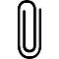 